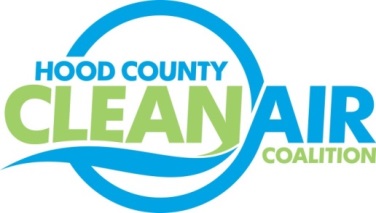 Meeting: Tuesday, April 7, 2015American Town Hall 220 N. Travis Street, Granbury, Texas 760488:30-9:30 a.m.AgendaCall Meeting to OrderEPA Updates – Carrie Paige, EPARegional Updates – Michelle McKenzieEPA’s Implementation Rule for 2008 8-hour ozone standard finalized April 6th.  April is National Car Care MonthAir North Texas Reminder: Clean Air Action Day – June 26Air Quality Funding Opportunities for Vehicles Local Updates – Michelle McKenzieReview of March Meeting Summary Comments for EPA Proposal to Revise the 2008 Ozone StandardAmendments to Charter for Coalition ActivitiesParticipation in Judging of Earth Day Museum at Emma Roberson Elementary School                                                       ReportsAir North Texas Conference Call DFW Clean Cities Meeting Ozone UpdateRider 8 Review of ProjectsMonthly Budget Review for JanuaryStatus of ProjectsTechnical ReportsPSA on RadioParticipation in EventsDecals/ Anti-idling signsSurrey BicyclesPropane Fueling TaskLawnmower Exchangeg.)  Proposed Tasks for FY 16/17 5.)  DiscussionAdjourn 